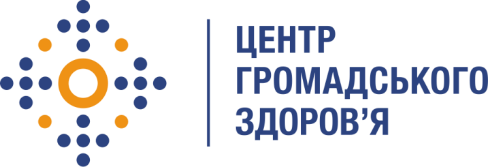 Державна установа 
«Центр громадського здоров’я Міністерства охорони здоров’я України» оголошує конкурс для відбору консультанта з розробки функціоналу ведення професійних захворюваньв рамках проекту «Надання підтримки Центру громадського здоров’я МОЗ України для зміцнення та розбудови спроможності системи охорони здоров’я для здійснення кращого моніторингу, епідеміологічного нагляду, реагування на спалахи захворювання та їхньої профілактики».Назва позиції: Консультант з розробки функціоналу ведення професійних захворюваньРівень зайнятості: частковаІнформація щодо установи:Головним завданнями Державної установи «Центр громадського здоров’я Міністерства охорони здоров’я України» (далі – Центр) є діяльність у сфері громадського здоров’я. Центр виконує лікувально-профілактичні, науково-практичні та організаційно-методичні функції у сфері охорони здоров’я з метою забезпечення якості лікування хворих на соціально небезпечні захворювання, зокрема ВІЛ/СНІД, туберкульоз, наркозалежність, вірусні гепатити тощо, попередження захворювань в контексті розбудови системи громадського здоров’я. Центр приймає участь в розробці регуляторної політики і взаємодіє з іншими міністерствами, науково-дослідними установами, міжнародними установами та громадськими організаціями, що працюють в сфері громадського здоров’я та протидії соціально небезпечним захворюванням.Основні обов'язки:Послуги з розробки функціоналу ведення професійних захворювань;Здійснення описової частини розробленого функціоналу;Підготовка вихідного коду розробленого функціоналу для інтеграції в електронну систему епідеміологічного нагляду;Розробка звітів щодо випадків професійних захворювань у відповідності до наданих специфікацій;Вимоги до професійної компетентності:Вища освіта (в галузі інформаційних технологій/комп'ютерної інженерії, статистика та схожі);Досвід роботи в сфері інформаційних технологій - від 2 років;Досвід розробки програмного забезпечення;Досвід збору, аналізу та формалізації вимог кінцевих користувачів; Знання ділової української мови та технічної англійської мови (письмовий, читання документації).Резюме мають бути надіслані електронною поштою на електронну адресу: vacancies@phc.org.ua. В темі листа, будь ласка, зазначте: «373-2023 Консультант з розробки функціоналу ведення професійних захворювань.Термін подання документів – до 22  вересня 2023, реєстрація документів 
завершується о 18:00.За результатами відбору резюме успішні кандидати будуть запрошені до участі у співбесіді. За результатами конкурсу буде відібраний 1 консультант. У зв’язку з великою кількістю заявок, ми будемо контактувати лише з кандидатами, запрошеними на співбесіду. Умови завдання та контракту можуть бути докладніше обговорені під час співбесіди.Державна установа «Центр громадського здоров’я Міністерства охорони здоров’я України»  залишає за собою право повторно розмістити оголошення про вакансію, скасувати конкурс на заміщення вакансії, запропонувати посаду зі зміненими обов’язками чи з іншою тривалістю контракту.